Oberzeiringer BauernmarktSelchfleisch, Würstel, Speck und ZungenFam. Wiesnegger vlg. GeigerHasler Erhard vlg. Freytag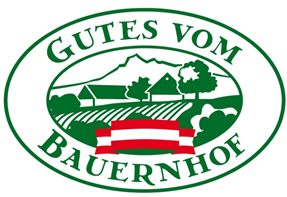 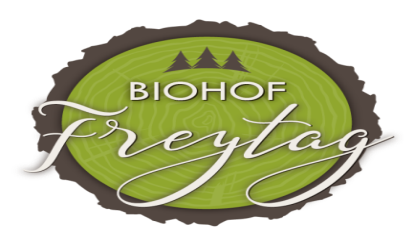 Innenhof vom TourismusbüroAm Samstag, 04. April 20208:30-12:00 UhrAuf Grund des Covid-19 Virus müssen wir Ihnen mitteilen, dass unser Ostermarkt auf Grund der gesetzlichen Bestimmungen nur als Bauernmarkt stattfinden darf und es dieses Jahr nur zwei Stände mit Köstlichkeiten geben wird.Um Ihre und Unsere Sicherheit zu garantieren bitten wir Sie beim Bauernmarkt Abstand zu Ihren Mitmenschen zu halten und auf Ihre Hygiene zu achten.Ab Hof Verkauf von Fam. WiesneggerFreitag  3.4.2020 von 9.00 - 16.00Samstag 4.4.2020 von 13.00 - 16.00Montag 6.4.2020 von 9.00 - 16.00zusätzlich bitten wir auch bei Vorbestellung eine Hauszustellung am Montag den 6.4.2020 vormittags an.Bestellungen unter 0676 4836950 oder unter wiesnegger@geigerhof.atWir hoffen auf Ihr Verständnis und freuen uns auf Euer Kommen!